Nr. _____________din ______________ 2022	Sercretarul						              De acord şi dispun elaborarea  	Consiliului raional			                                               proiectului de decizie	Mihaela LUCA					                            PREŞEDINTE, 								                         Ivan CEBOTARINOTĂ INFORMATIVĂCu privire la acordul preluării  bunurilor din proprietatea publică a statului(Ministerul Educației și Cercetării), în proprietatea publică a raionului(gestiunea IP Liceul Teoretic „Dimitrie Cantemir”, or. Sîngerei)     ÎNTOCMIT	      SUSȚIN Direcția Educație                                                                                             VICEPREȘEDINTE   Maria BAJURA                                                                                              Ivan ORLOVSCHII_______________________					       		      __________________________PROIECT DE DECIZIE Nr. _________din ______________________2022Cu privire la acordul preluării  bunurilor din proprietatea publică a statului (Ministerul Educației și Cercetării), în proprietatea publică a raionului(gestiunea IP Liceul Teoretic „Dimitrie Cantemir”, or. Sîngerei)Având în vedere nota informativă „Cu privire la acordul preluării bunurilor din proprietatea publică a statului (Ministerul Educației  și Cercetării), în proprietatea publică a raionului (gestiunea IP Gimnaziul Liceul Teoretic „Dimitrie Cantemir”, or. Sîngerei), în conformitate cu prevederile art. 43 al Legii nr. 436/2006 privind administrația publică locală, art. 2 (c), art. 8 (2) ale Legii nr. 523-XIV/1999 cu privire la proprietatea publică a unităţilor administrativ-teritoriale, Regulamentul cu privire la modul de transmitere a bunurilor în proprietate publică, aprobat prin Hotărârea Guvernului  nr. 901 din  31.12.2015, Ordinului Ministerului Educației și Cercetării  Consiliilor raionale nr. 1258 din 20.12.2022 cu privire la repartizarea bunurilor, în scopul asigurării accesului la studii online și susținerii copiilor din Ucraina aflați pe teritoriul Republicii Moldova, Consiliul Raional                                                                   D E C I D E:1. Se acceptă preluarea cu titlul gratuit a bunurilor  proprietatea publică a statului (Ministerul Educației și Cercetării) în proprietatea publică a raionului (gestiunea IP Liceul Teoretic „Dimitrie Cantemir”, or. Sîngerei) a  bunurilor, în scopul creării spațiilor TIC de studii online pentru copiii din Ucraina aflați pe teritoriul Republicii Moldova, 10 laptop-uri  Lenovo ThinkBook 15 G2 ITL Notebook 20VE003GUS. 2. Se instituie Comisia de transmitere a bunurilor proprietate publică a raionului (Consiliul Raional Sîngerei) în proprietatea publică IP Liceul Teoretic „Dimitrie Cantemir”, or. Sîngerei, în următoarea componență:  1) Orlovschi Ivan, vicepreședintele raionului;  2) Doagă Ala, șef Serviciu Financiar, contabil șef;  3) Andronic Alla, specialist principal Serviciu Financiar;  4) Bajura Maria, șef Direcția Educație;  5) Chira Svetlana, contabil șef Direcția Educație.3.  Direcția Educație (dna Maria Bajura), în comun cu IP Liceul Teoretic „Dimitrie Cantemir”, or. Sîngerei (dna Larisa Gavrilova) vor recepționa bunurile de la Ministerul Educației și Cercetării.4. Se desemnează responsabil pentru organizarea realizării  prezentei decizii vicepreședintele raionului (dl Ivan Orlovschi).5. Controlul  monitorizării deciziei în cauză se pune în sarcina Comisiei consultative pentru învățământ, cultură, sport, tineret, ocrotirea sănătății, probleme sociale, turism și culte (dl Ion Galus).                                                                     PREŞEDINTE                                                                   Ivan CEBOTARI   ___________________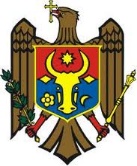 REPUBLICA  MOLDOVACONSILIUL  RAIONAL SÎNGEREI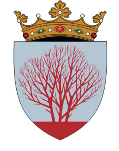 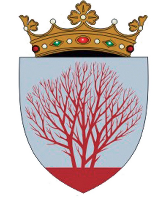 Direcția EducațieDirecția EducațieDirecția Educație1. Denumirea autorului și, după caz, a participanților la elaborarea proiectului     Direcția Educație este autorul proiectului de decizie cu privire la acordul preluării  bunurilor din proprietatea publică a statului (Ministerul Educației și Cercetării) în proprietatea publică a raionului (gestiunea IP Liceiul Teoretic „Dimitrie Cantemir”, or. Sîngerei).2. Condițiile ce au impus elaborarea proiectului de act normativ și finalitățile urmărite.       În corespundere cu Ordinul Ministerului Educației și Cercetării nr. 1258/2022, laptop-urile donate Ministerului Educației și Cercetării de către UNICEF Moldova (Lenovo ThinkBook 15 G2 ITL Notebook 20VE003GUS) sunt transmise unităților administrativ-teritoriale pentru repartizare instituțiilor de învățământ general în scopul creării spațiilor TIC de studiu online pentru copiii din Ucraina aflați pe teritoriul Republicii Moldova. 3.Principalele prevederi ale proiectului și evidențierea elementelor noi.        În conformitate cu Hotărârea Guvernului nr. 901/2015 pentru aprobarea Regulamentului cu privire la modul de transmitere a bunurilor proprietate publică, Ordinul Ministerului Educației și Cercetării nr.1258/2022 cu privire la repartizarea bunurilor, în scopul transmiterii bunurilor din proprietatea publică a statului în proprietatea publică a unităţilor administrativ-teritoriale, Ministerul Educației și Cercetării solicită prezentarea, până la data de 01 martie 2023, a acordului Consiliului Raional privind primirea bunurilor.    Bunurile donate au fost oferite de R.Coreea cadrelor didactice care au parcurs cu succes cursul oferit de R. Coreea în anul 2022, pentru a fi utilizate în activitatea profesională desfășurată în cadrul instituției indicate. Aceste bunuri se vor afla la evidența instituției de învățământ, dar vor fi utilizate de aceste cadre didactice cât timp activează în  instituția data. 4.Fundamentarea economico-financiarăProiectul de decizie nu necesită alocarea mijlocelor financiare din bugetul raional.5.Modul de încorporare a actului în cadrul normativ în vigoarePrezentul proiect nu necesită modificarea sau elaborarea unor acte normative noi.REPUBLICA  MOLDOVACONSILIUL  RAIONALSÎNGEREI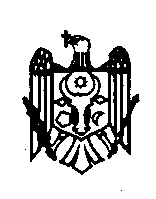 РЕСПУБЛИКА МОЛДОВАСЫНДЖЕРЕЙСКИЙРАЙОННЫЙ СОВЕТCONTRASEMNEAZĂSECRETARUL Consiliului rationalMihaela LUCA_______________________                       SUSTINVICEPRESEDINTELE RAIONULI                   Ivan ORLOVSCHI             _____________________      COORDONATȘef al SecțieiJuridice și Resurse UmaneTeodor DONOS_______________________ÎNTOCMITȘef  al DEMaria BAJURAÎmi asum responsabilitatea pentru fundamentarea, corectitudinea şi legalitatea întocmirii acestui proiect_____________________